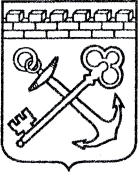 АДМИНИСТРАЦИЯ ЛЕНИНГРАДСКОЙ ОБЛАСТИКОМИТЕТ ПО СОХРАНЕНИЮ КУЛЬТУРНОГО НАСЛЕДИЯ ЛЕНИНГРАДСКОЙ ОБЛАСТИПРИКАЗ«___»____________2021 г.                                                         №___________________                                                                                                         г. Санкт-ПетербургО внесении изменений в приказ комитета по культуре Ленинградской области от 16 декабря 2019 года № 01-03/19-527 «О включении объекта археологического наследия, обнаруженного в Кингисеппском районе Ленинградской области, в Перечень выявленных объектов культурного наследия, расположенных на территории Ленинградской области, и утверждении границ его территории»В соответствии со ст.ст. 3.1, 9.2, 16.1, 45.1 Федерального закона от 25.06.2002 № 73-ФЗ «Об объектах культурного наследия (памятниках истории и культуры) народов Российской Федерации», п. 2.1.2 Положения о комитете по сохранению культурного наследия Ленинградской области, утвержденного постановлением Правительства Ленинградской области от 24.12.2020 № 850, в соответствии                        с письмом ООО «НИЦ «Актуальная археология» о научно-исследовательских, охранно-спасательных археологических раскопках, проведенных на основании разрешений Министерства культуры РФ – открытого листа от 10.09.2021                         № 2429-2021, выданного на имя Раззак Марии Андреевны, и открытого листа                      от 08.07.2021 № 1368-2021, выданного на имя Холкиной Маргариты Алексеевны,                  в пределах границ территории выявленного объекта археологического наследия «Косколово 11. Поселение» на основании раздела «Мероприятия по обеспечению сохранности объектов культурного наследия» (Шифр 0098.2019-01.1-000-SE-IKI), обосновывающего меры по обеспечению сохранности объектов культурного наследия при производстве земляных, строительных и иных работ в рамках проектирования объекта строительства «Газоперерабатывающий комплекс в составе Комплекса переработки этансодержащего газа» в районе поселка Усть-Луга, разработанного ИИМК РАН, согласованного письмом комитета по культуре Ленинградской области от 13.10.2020 № 01-10-8343/2020-0-1,п р и к а з ы в а ю:1. Внести изменения в приложение № 1 к приказу комитета по культуре Ленинградской области от 16.12.2019 №01-03/19-527 «О включении объекта археологического наследия, обнаруженного в Кингисеппском районе Ленинградской области, в Перечень выявленных объектов культурного наследия, расположенных  на территории Ленинградской области, и утверждении границ                его территории». 2. Отделу по осуществлению полномочий Ленинградской области в сфере объектов культурного наследия комитета по сохранению культурного наследия Ленинградской области: обеспечить государственную охрану выявленного объекта археологического наследия «Косколово 11. Поселение», до принятия решения о включении                         его в единый государственный реестр объектов культурного наследия (памятников истории и культуры) народов Российской Федерации;направить уведомление о выявленном объекте археологического наследия собственнику земельного участка и (или) пользователю земельного участка,                       на котором или в котором обнаружен объект археологического наследия, в орган местного самоуправления муниципального образования, на территории которого обнаружен данный объект культурного (археологического) наследия,                                в территориальный орган федерального органа исполнительной власти, уполномоченный Правительством Российской Федерации на осуществление государственного кадастрового учета, государственной регистрации прав, ведение Единого государственного реестра недвижимости и предоставление сведений, содержащихся в Едином государственном реестре недвижимости, в срок                               и в порядке, установленные действующим законодательством.3. Сектору осуществления надзора за состоянием, содержанием, сохранением, использованием и популяризацией объектов культурного наследия комитета                      по сохранению культурного наследия Ленинградской области обеспечить размещение настоящего приказа на сайте комитета по сохранению культурного наследия Ленинградской области в информационно-телекоммуникационной сети «Интернет».4. Настоящий приказ вступает в силу со дня его официального опубликования.5. Контроль за исполнением настоящего приказа возложить на заместителя председателя комитета по сохранению культурного наследия Ленинградской области, уполномоченного в области сохранения, использования, популяризации 
и государственной охраны объектов культурного наследия (памятников истории 
и культуры) народов Российской Федерации.Заместитель Председателя ПравительстваЛенинградской области – председатель комитета по сохранению культурного наследия		                             В.О. ЦойПриложение 1к приказу комитета по сохранению культурного наследия Ленинградской области от «___» _____________2021 г. № _________________________Границы территории выявленного объекта археологического наследия«Косколово 11. Поселение»Описание границ территории, координаты поворотных точек выявленного объекта археологического наследия «Косколово 11. Поселение»Границы объекта определены поворотными точками 1-5 (координаты в местной системе координат Ленинградской области МСК-47 зона 1). Общая площадь объекта культурного наследия составляет 134,7 кв. м. Протяженность границ 56 м.Точка 1 расположена в северо-западном углу выделенного участка; от точки 1 до точки 2 на восток 1,5 м; от точки 2 до точки 3 на восток-юго-восток 12,2 м;                           от точки 3 до точки 4 на юго-восток 9,1 м; от точки 4 до 5 на юго-юго-запад 8,5 м;                от точки 5 до точки 1 на северо-запад 24,7 м.Территория ОАН ограничена следующими поворотными точками:МСК 47 зона 1МСК 47 зона 1WGS-84WGS-84№ENС.ШВ.Д1404427127821359,6515828,448092404427,2127821459,6515828,448113404423127822559,6515428,448324404414,6127822959,6514728,448385404406,5127822659,6513928,44833